«О проекте исполнении бюджета Старостуденецкого сельского поселения Буинского муниципального района за 2022 год»В соответствии с Уставом Старостуденецкого сельского поселения Совет Старостуденецкого сельского поселения решил:1. Принять в первом чтении проект отчета об исполнении бюджета Старостуденецкого сельского поселения за 2022 год по доходам в сумме 7 321,7 тыс. рублей, по расходам в  сумме 7 722,3 тыс. рублей,  с превышением расходов над доходами в сумме 400,6 тыс. рублей со следующими показателями:- по доходам бюджета Старостуденецкого сельского поселения по кодам классификации доходов бюджетов за 2022 год согласно приложению 1 к настоящему Решению;- расходов бюджета Старостуденецкого сельского поселения по ведомственной структуре расходов бюджета согласно приложению 2 к настоящему Решению;- расходов бюджета Старостуденецкого сельского поселения по разделам, подразделам бюджетов за 2022 год, согласно приложению 3 к настоящему Решению;- по источникам финансирования дефицита бюджета Старостуденецкого сельского поселения по кодам классификации источников финансирования дефицита бюджетов за 2022 год согласно приложению 4 к настоящему Решению.2. Разместить настоящее Решение о проекте исполнении бюджета Старостуденецкого сельского поселения за 2022 год на официальном сайте Буинского муниципального района в сети «Интернет» и обнародовать путем размещения на информационных стендах в Старостуденецком сельском доме культуры.3. Провести публичные слушания, по проекту отчета об исполнении бюджета Старостуденецкого сельского поселения за 2022 год, 14 апреля  2023 года в 10.00 часов в Старостуденецком сельском доме культуры в соответствии с Порядком проведения публичных слушаний в Старостуденецком сельском поселении.4. Образовать комиссию по проведению публичных слушаний по проекту отчета об исполнении бюджета Старостуденецкого сельского поселения за 2022 год в следующем составе:председатель комиссии: Давлетшин М.М. – глава Старостуденецкого сельского поселения, руководитель Старостуденецкого сельского исполнительного комитета;члены комиссии: Вафин И.С.. – член постоянной комиссии по финансово – бюджетным вопросам. Семёнычева Е.С. - главный бухгалтер МКУ ЦБП БМР РТ (по согласованию).5. Установить, что предложения к проекту отчета об исполнении бюджета Старостуденецкого сельского поселения за 2022 год принимаются в исполнительном комитете Старостуденецкого сельского поселения в рабочие дни с 8.00 до 17.00 часов или по почте. 6. Контроль за исполнением настоящего Решения возложить на постоянную комиссию по бюджетно-финансовым вопросам.    Глава  Старостуденецкого     сельского поселения                                                                            М.М. Давлетшин                                                          Приложение 1					                           к решению Совета Старостуденецкого                                                                                                                             сельского поселения  «О проекте исполнении бюджета                      Старостуденецкого сельского                                                                                                                               поселения за  2022 год»                                                                                                                                                                                                   Доходы бюджета Старостуденецкого сельского поселения Буинского муниципального района Республики Татарстан по кодам классификации доходов бюджета за 2022 год                                                                                                                (тыс. рублей)  Приложение 2                                                                                                                              к решению Совета Старостуденецкого                                                                                                                             сельского поселения   «О проекте исполнении бюджета                                                                                                                                                                         Старостуденецкого сельского                                                                                                                                                         поселения за  2022 год»                                                                                                                                                                                        Расходы бюджета по ведомственной структуре расходов бюджета Старостуденецкого сельского поселения Буинского муниципального района Республики Татарстан за 2022 год                                                                                                                                                    (тыс.рублей)Приложение 4 к решению Совета Старостуденецкого сельского поселения                    "О проекте исполнении бюджета Старостуденецкого сельского поселения за 2022 год»РЕСПУБЛИКА ТАТАРСТАНБУИНСКИЙ  МУНИЦИПАЛЬНЫЙ  РАЙОНСОВЕТ СТАРОСТУДЕНЕЦКОГОСЕЛЬСКОГО ПОСЕЛЕНИЯ                                                                                                                                                                                                        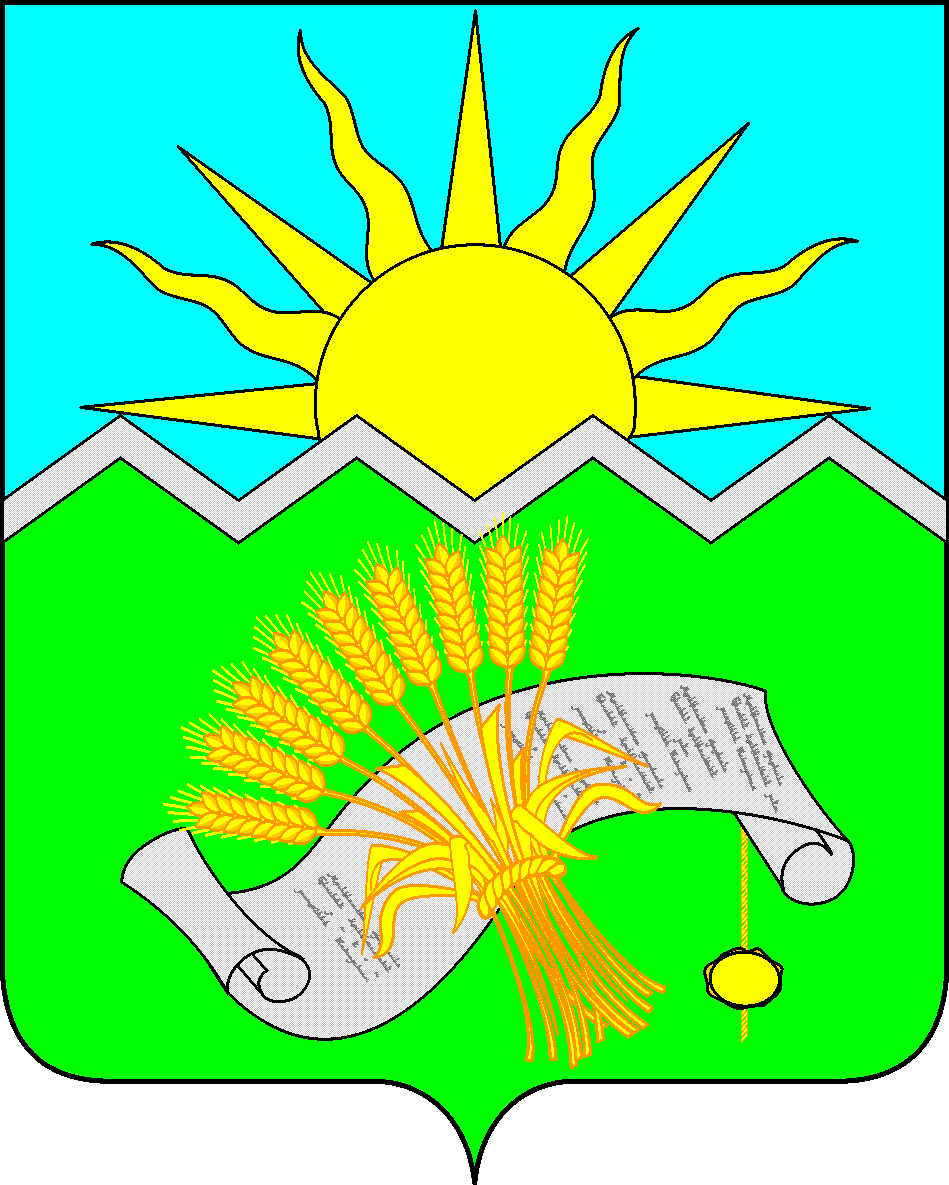 ТАТАРСТАН РЕСПУБЛИКАСЫБУА МУНИЦИПАЛЬ РАЙОНЫИСКЕ СУЫКСУ 
АВЫЛ ЖИРЛЕГЕ СОВЕТЫРЕШЕНИЕ31 марта 2023 годаРЕШЕНИЕ31 марта 2023 годаКАРАР№ 2-66КАРАР№ 2-66НаименованиеКод доходаКассовое     исполнение НАЛОГОВЫЕ И НЕНАЛОГОВЫЕ ДОХОДЫ1 00 00000 00 0000 000     2 618,8 НАЛОГИ НА ПРИБЫЛЬ, ДОХОДЫ1 01 00000 00 0000 000858,3 Налог на доходы физических лиц с доходов, полученных физическими лицами, являющимися налоговыми резидентами Российской Федерации в виде дивидендов от долевого участия в деятельности организаций1 01 02010 01 0000 110858,3 НАЛОГИ НА СОВОКУПНЫЙ ДОХОД1 05 00000 00 0000 00060,5 Единый сельскохозяйственный налог1 05 03010 01 0000 11060,5 НАЛОГИ НА ИМУЩЕСТВО1 06 00000 00 0000 0001 405,7 Налог на имущество физических лиц1 06 01000 00 0000 110235,1 Налог на имущество физических лиц, взимаемый по ставкам, применяемым к объектам налогообложения, расположенным в границах сельских поселений1 06 01030 10 0000 110235,1  Земельный налог1 06 06000 00 0000 0001 170,6  Земельный налог с организаций, обладающих земельным участком, расположенным в границах сельских поселений 1 06 06033 10 1000 110 524,7  Земельный налог с физических лиц, обладающих земельным участком, расположенным в границах сельских поселений1 06 06043 10 0000 110645,9Земельный налог (по обязательствам, возникшим до 1 января 2006 года), мобилизуемый на территориях сельских поселений (сумма платежа (перерасчеты, недоимка и задолженность по соответствующему платежу, в том числе по отмененному)1 09 04053 10 0000 110-0,2  ГОСУДАРСТВЕННАЯ ПОШЛИНА                   1 08 00000 00 0000 0002,0  Государственная пошлина за совершение нотариальных действий должностными лицами органов местного самоуправления, уполномоченными в соответствии с законодательными актами Российской Федерации на совершение нотариальных действий1 08 04020 01 0000 1102,0Доходы от оказания платных услуг(работ) и компенсации затрат государства1 13 00000 00 0000 0006,0Доходы, поступающие в порядке возмещения расходов, понесенных в связи с эксплуатацией имущества сельских поселений1 13 02995 10 0000 1306,0ПРОЧИЕ НЕНАЛОГОВЫЕ ДОХОДЫ1 17 00000 00 0000 000286,5Средства самообложения граждан, зачисляемые в бюджеты сельских поселений1 17 14030 10 0000 150286,5  БЕЗВОЗМЕЗДНЫЕ ПОСТУПЛЕНИЯ2 00 00000 00 0000 0004 702,9Безвозмездные поступления от других бюджетов бюджетной системы2 02 00000 00 0000 1504 702,9Дотации бюджетам сельских поселений на выравнивание бюджетной обеспеченности из бюджетов муниципальных районов2 02 16001 10 0000 150 1 848,8  Субвенции бюджетам сельских поселений на осуществление первичного воинского учета на территориях, где отсутствуют военные комиссариаты 2 02 35118 10 0000 150110,1Прочие межбюджетные трансферты, передаваемые бюджетам сельских поселений 2 02 49999 10 0000 1502 744,0ВСЕГО ДОХОДОВ7 321,7Наименование   КВСРРЗПРКЦСРКВРКассовое исполнениеИсполнительный комитет Старостуденецкого сельского поселения4017 722,3Общегосударственные вопросы401011 501,8Функционирование высшего должностного лица субъекта РФ и муниципального образования4010102658,4Глава муниципального образования40101029900002030658,4Расходы на выплаты персоналу в целях обеспечения выполнения функций государственными (муниципальными) и управления государственными внебюджетными фондами40101029900002030100658,4Расходы на выплаты персоналу в целях обеспечения выполнения функций государственными (муниципальными) органами, казенными учреждениями, органами управления государственными внебюджетными фондами4010104796,0Центральный аппарат40101049900002040796,0Расходы на выплаты персоналу в целях обеспечения выполнения функций государственными (муниципальными) органами, казенными учреждениями, органами управления государственными внебюджетными фондами40101049900002040100450,7Закупка товаров, работ и услуг для государственных (муниципальных) нужд40101049900002040200340,0Иные бюджетные ассигнования401010499000020408005,3Другие общегосударственные вопросы401011347,4Уплата налога на имущество организации и земельного налога4010113990000295037,1Иные бюджетные ассигнования4010113990000295080037,1Прочие выплаты401011399000923502,0Иные бюджетные ассигнования401011399000923508002,0Страхование муниципальных служащих401011399000924102,7Закупка товаров, работ и услуг для обеспечения государственных (муниципальных) нужд401011399000924102002,7Диспансеризация муниципальных служащих401011399000970715,6Закупка товаров, работ и услуг для обеспечения государственных (муниципальных) нужд401011399000970712005,6Национальная оборона40102110,1Мобилизационная  и вневойсковая подготовка40102039900051180110,1Расходы на выплаты персоналу в целях обеспечения выполнения функций государственными (муниципальными) органами, казенными учреждениями, органами управления государственными внебюджетными фондами4010203990005118010099,8Закупка товаров, работ и услуг для государственных (муниципальных) нужд4010203990005118020010,3Другие вопросы в области национальной безопасности и правоохранительной деятельности4010314990002269078,5Закупка товаров, работ и услуг для государственных (муниципальных) нужд4010314990002269020078,5Национальная экономика401041 119,4Закупка товаров, работ и услуг для государственных (муниципальных) нужд401040999000780202001 057,5Иные бюджетные ассигнования4010409990007802080061,9Жилищно-коммунальное хозяйство401053 166,9Жилищное хозяйство40105019900025600769,0Перечисления другим бюджетам бюджетной системы Российской Федерации40105019900025600500769,0Благоустройство40105032 397,9Уличное освещение401050399000780101 559,1Закупка товаров, работ и услуг для государственных (муниципальных) нужд401050399000780102001 559,1Содержание мест захоронения40105039900078040407,1Закупка товаров, работ и услуг для государственных (муниципальных) нужд40105039900078040200407,1Прочие мероприятия по благоустройству городских округов и поселений401050399 00078050431,7Закупка товаров, работ и услуг для государственных (муниципальных) нужд40105039900078050200357,6Иные бюджетные ассигнования4010503990007805080074,1Культура, кинематография40108011 736,3Культура401080108401440911 736,3Расходы на выплаты персоналу в целях обеспечения выполнения функций государственными (муниципальными) органами, казенными учреждениями, органами управления государственными внебюджетными фондами40108010840144091100462,9Закупка товаров, работ и услуг для государственных (муниципальных) нужд401080108401440912001 229,0Иные бюджетные ассигнования4010801084014409180019,3Перечисления другим бюджетам бюджетной системы Российской Федерации4010801084014409150025,1Прочие межбюджетные трансферты общего характера401140399000208609,3Перечисления другим бюджетам бюджетной системы Российской Федерации401140399000208605009,3Всего расходов7 722,3Приложение 3 к решению Совета Старостуденецкого  сельского поселения                    "О проекте исполнении бюджета Старостуденецкого сельского поселения за 2022 год»Приложение 3 к решению Совета Старостуденецкого  сельского поселения                    "О проекте исполнении бюджета Старостуденецкого сельского поселения за 2022 год»Приложение 3 к решению Совета Старостуденецкого  сельского поселения                    "О проекте исполнении бюджета Старостуденецкого сельского поселения за 2022 год»Приложение 3 к решению Совета Старостуденецкого  сельского поселения                    "О проекте исполнении бюджета Старостуденецкого сельского поселения за 2022 год»Приложение 3 к решению Совета Старостуденецкого  сельского поселения                    "О проекте исполнении бюджета Старостуденецкого сельского поселения за 2022 год»Приложение 3 к решению Совета Старостуденецкого  сельского поселения                    "О проекте исполнении бюджета Старостуденецкого сельского поселения за 2022 год»Расходы бюджетаСтаростуденецкого сельского поселенияБуинского муниципального района Республики Татарстан по разделам и подразделамбюджетов за 2022 год                                                                                                                                            (тыс.рублей)Расходы бюджетаСтаростуденецкого сельского поселенияБуинского муниципального района Республики Татарстан по разделам и подразделамбюджетов за 2022 год                                                                                                                                            (тыс.рублей)Расходы бюджетаСтаростуденецкого сельского поселенияБуинского муниципального района Республики Татарстан по разделам и подразделамбюджетов за 2022 год                                                                                                                                            (тыс.рублей)Расходы бюджетаСтаростуденецкого сельского поселенияБуинского муниципального района Республики Татарстан по разделам и подразделамбюджетов за 2022 год                                                                                                                                            (тыс.рублей)Расходы бюджетаСтаростуденецкого сельского поселенияБуинского муниципального района Республики Татарстан по разделам и подразделамбюджетов за 2022 год                                                                                                                                            (тыс.рублей)Расходы бюджетаСтаростуденецкого сельского поселенияБуинского муниципального района Республики Татарстан по разделам и подразделамбюджетов за 2022 год                                                                                                                                            (тыс.рублей)Расходы бюджетаСтаростуденецкого сельского поселенияБуинского муниципального района Республики Татарстан по разделам и подразделамбюджетов за 2022 год                                                                                                                                            (тыс.рублей)Расходы бюджетаСтаростуденецкого сельского поселенияБуинского муниципального района Республики Татарстан по разделам и подразделамбюджетов за 2022 год                                                                                                                                            (тыс.рублей)Расходы бюджетаСтаростуденецкого сельского поселенияБуинского муниципального района Республики Татарстан по разделам и подразделамбюджетов за 2022 год                                                                                                                                            (тыс.рублей)НаименованиеНаименованиеНаименованиеРЗПРПРКассовое исполнениеОбщегосударственные вопросыОбщегосударственные вопросыОбщегосударственные вопросы0100001 501,8Функционирование высшего должностного лица субъекта Российской Федерации и муниципального образованияФункционирование высшего должностного лица субъекта Российской Федерации и муниципального образованияФункционирование высшего должностного лица субъекта Российской Федерации и муниципального образования010202658,4Функционирование высших органов исполнительной власти субъектов Российской Федерации, местных администрацийФункционирование высших органов исполнительной власти субъектов Российской Федерации, местных администрацийФункционирование высших органов исполнительной власти субъектов Российской Федерации, местных администраций010404796,0Другие общегосударственные вопросыДругие общегосударственные вопросыДругие общегосударственные вопросы01131347,4Мобилизационная  и вневойсковая подготовкаМобилизационная  и вневойсковая подготовкаМобилизационная  и вневойсковая подготовка020303110,1Другие вопросы в области национальной безопасности и правоохранительной деятельностиДругие вопросы в области национальной безопасности и правоохранительной деятельностиДругие вопросы в области национальной безопасности и правоохранительной деятельности03141478,5Дорожное хозяйство (дорожные фонды)Дорожное хозяйство (дорожные фонды)Дорожное хозяйство (дорожные фонды)0409091 119,4ЖИЛИЩНО-КОММУНАЛЬНОЕ ХОЗЯЙСТВОЖИЛИЩНО-КОММУНАЛЬНОЕ ХОЗЯЙСТВОЖИЛИЩНО-КОММУНАЛЬНОЕ ХОЗЯЙСТВО0500003 166,9Коммунальное хозяйствоКоммунальное хозяйствоКоммунальное хозяйство050101769,0БлагоустройствоБлагоустройствоБлагоустройство0503032 397,9КультураКультураКультура0801011 736,3Прочие межбюджетные трансферты общего характераПрочие межбюджетные трансферты общего характераПрочие межбюджетные трансферты общего характера1403039,3Всего расходовВсего расходовВсего расходов7 722,3ИСТОЧНИКИИСТОЧНИКИИСТОЧНИКИИСТОЧНИКИИСТОЧНИКИИСТОЧНИКИ         финансирования дефицита бюджета Старостуденецкого СП Буинского  муниципального района Республики Татарстан за 2022 год         финансирования дефицита бюджета Старостуденецкого СП Буинского  муниципального района Республики Татарстан за 2022 год         финансирования дефицита бюджета Старостуденецкого СП Буинского  муниципального района Республики Татарстан за 2022 год         финансирования дефицита бюджета Старостуденецкого СП Буинского  муниципального района Республики Татарстан за 2022 год         финансирования дефицита бюджета Старостуденецкого СП Буинского  муниципального района Республики Татарстан за 2022 год         финансирования дефицита бюджета Старостуденецкого СП Буинского  муниципального района Республики Татарстан за 2022 год   (тыс. рублей)   (тыс. рублей)Наименование показателяКод бюджетной классификацииКод бюджетной классификацииКод бюджетной классификацииКод бюджетной классификацииКассовоеисполнениеКассовоеисполнениеНаименование показателяКассовоеисполнениеКассовоеисполнениеНаименование показателяАдминистратор поступленийАдминистратор поступленийИсточников финансирования дефицита бюджетаИсточников финансирования дефицита бюджетаКассовоеисполнениеКассовоеисполнение     Источники финансирования дефицита бюджетов400,6400,6    Остатки средств бюджетов 314 31401 05 00 00 00 0000 00001 05 00 00 00 0000 000400,6400,6   Увеличение остатков средств бюджетов 314 31401 05 00 00 00 0000 50001 05 00 00 00 0000 500-7 321,7-7 321,7   Увеличение прочих остатков средств      бюджетов 314 31401 05 02 01 00 0000 51001 05 02 01 00 0000 510-7 321,7-7 321,7   Увеличение прочих остатков денежных средств бюджетов 314 31401 05 02 01 00 0000 51001 05 02 01 00 0000 510-7 321,7-7 321,7  Увеличение прочих остатков денежных средств бюджетов поселений31431401 05 02 01 10 0000 51001 05 02 01 10 0000 510- 7 321,7- 7 321,7   Уменьшение остатков средств бюджетов  314  31401 05 00 00 00 0000 00001 05 00 00 00 0000 0007 722,37 722,3   Уменьшение прочих остатков средств бюджетов31431401 05 02 01 00 0000 61001 05 02 01 00 0000 6107 722,37 722,3  Уменьшение прочих остатков денежных средств бюджетов  314  31401 05 02 01 00 0000 61001 05 02 01 00 0000 6107 722,37 722,3  Уменьшение прочих остатков денежных средств бюджетов поселений31431401 05 02 01 10 0000 61001 05 02 01 10 0000 6107 722,37 722,3